05/05/22Dear Parents/Carers,We wrote to you a few weeks back with regards to the up-and-coming GCSE Examinations. You should have received a copy of your child’s individual Exams Timetable. If you have not received this, need a replacement one or have any queries please do not hesitate to contact the school.For the majority of pupils, the exams start week commencing the 16th of May. We are writing to you today to let you know our plans during the exam period. Due to the pandemic and the disruption that it caused to many pupils’ education, we would like to offer your child the opportunity to stay for the full day of the exam and where they do not have an exam in the morning or afternoon, they can access some additional revision time and support. Transport will remain in place however if your child wishes to leave after their exam they may do so with your consent and given bus money to get home. Please could you complete the permission slip below and return it to school as soon as possible.  Please note that failure to reply will mean that we will keep your child on site until the end of the school day. Taxis will bring your child into school as normal on the days they are expected for exams. Your child is expected to attend school on the days that they do not have an exam. The final exam is on the morning of the 27th of June 2022.Yours sincerelyMrs. Sophie JohnsonExams Officer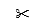 My child will remain in school all day on the days of the exams YES/NOI hereby give my permission for my child__________________to be allowed to leave schools premises after they have completed their exam on the day of their exams. I understand that my child will receive bus fare to make their own way homes with.Signed:_____________________________________________  Date:_________________________Name:______________________________________________